NAME: __________________________________Chapter 11.1.1 – The Rise of Nazi PowerDirections: Read “Hitler and Nazi Germany” on pp266, then address the following:
Cornell Notes Mini-Lecture: Hitler and the Rise of Nazism
Why might voters during this time period be attracted to authoritarian and totalitarian rulers enough to vote for them? Use the two attached documents as evidence to support your answer. (1 Paragraph)1. Why might Hitler, a German, have been angry at his own government after the end of World War I? ________________________________________________________________________________________

2. According to the text, what were the three main goals of the Nazi party in Germany?  
____________________________________________________________________________________________________________________________________________________________________
__________________________________________________________________________________

3.  In what ways is Hitler’s rise to power in Germany from today’s class similar to Mussolini’s rise to power in Italy from yesterday’s class? (At least TWO reasons!)
__________________________________________________________________________________
__________________________________________________________________________________
__________________________________________________________________________________CONTEXT:  For the last two days, we have discussed and witnessed the rise of dictatorial and totalitarian regimes in Europe. In many cases, these dictators are elected into positions from which they later grab more and more power for themselves. Without the initial support of at least some sizeable group of voters, these parties could never have seized power.CONTEXT:  For the last two days, we have discussed and witnessed the rise of dictatorial and totalitarian regimes in Europe. In many cases, these dictators are elected into positions from which they later grab more and more power for themselves. Without the initial support of at least some sizeable group of voters, these parties could never have seized power.
Document #1 : German Unemployment Rate (In Millions)
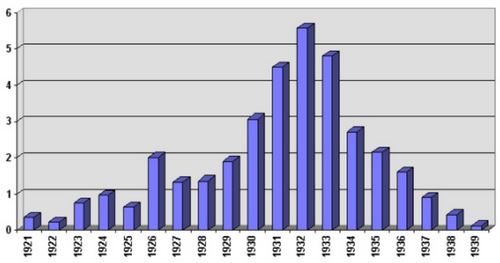 
Document #1 : German Unemployment Rate (In Millions)

Document #2 : German Government Election Results, 1930
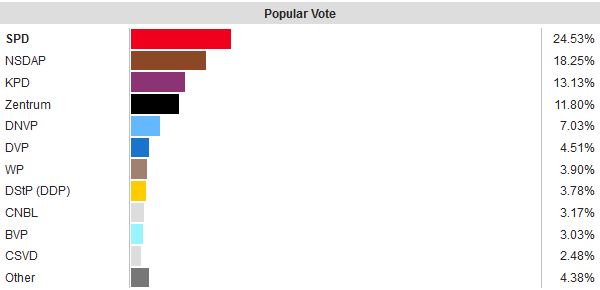 
Document #2 : German Government Election Results, 1930
_______________________________________________________________________________________________________________________________________________________________________________________________________________________________________________________________________________________________________________________________________________________________________________________________________________________________________________________________________________________________________________________________________________________________________________________________________________________________________________________________________________________________________________________________________________________
__________________________________________________________________________________________